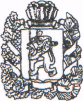 АДМИНИСТРАЦИЯ ВОЗНЕСЕНСКОГО СЕЛЬСОВЕТА
 Саянского района Красноярского края                   ПОСТАНОВЛЕНИЕ           01.09.2016г.                                                             № 32-по предоставлении земельного участка,  в постоянное (бессрочное) пользование.Рассмотрев  заявление  Руководителя учреждения Государственной ветеринарной службы в Саянском районе - КГКУ  «Саянский отдел ветеринарии» Шейнмаер Е.А.  «О предоставлении в постоянное (бессрочное) пользование земельного  участка»,  руководствуясь  Земельным Кодексом Российской Федерации,  Федеральным Законом  от 06.10.2003 г. № 131-ФЗ «Об общих принципах организации местного самоуправления в Российской Федерации», Федеральным законом от 17.04.2006 г. № 53-ФЗ «О внесении изменений в Земельный кодекс Российской Федерации, Федеральным законом «О введении в действие Земельного кодекса Российской Федерации», Федеральным законом «О государственной регистрации прав на недвижимое имущество и сделок с ним» и признании утратившими силу отдельных положений законодательных актов Российской Федерации», Уставом Муниципального образования Вознесенский сельсовет Саянского района Красноярского края,  ПОСТАНОВЛЯЮ: 1. Предоставить учреждению Государственной ветеринарной службы в Саянском районе - КГКУ  «Саянский отдел ветеринарии» в постоянное (бессрочное) пользование земельный  участок из земель  населенных пунктов площадью 1109 кв.м., с  кадастровым номером  24:33:3601020:16 расположенный по адресу: Красноярский край,  саянский район, с. Вознесенка, ул. Центральная 80 «Г», разрешенное использование: - ветеринарное обслуживание.	2. Контроль за исполнением настоящего постановления оставляю за собой.3. Постановление вступает в силу со дня подписания.Глава Вознесенского сельсовета                                                                Л.А. Циммерман. 